ТемиПАНЕЛ 1. Реформи в променената среда за сигурностКлючови области:
Граждански права и сигурност – измерения в 21 век, реформа, политики, нормативна база.АНОТАЦИЯ:Докладите трябва да отразяват спецификите на променената среда и предизвикателствата пред МВР на национално и Европейско ниво, а също така да включват предложения за промяна на стратегическо ниво. Докладите, които се представят и касаят политиките за сигурност трябва да съдържат поне един от следните елементи: кратко-, средно- и дългосрочни мерки за повишаване качеството на услугата „сигурност“ и ефективността на МВР. В тази тема могат да се представят научни доклади, които анализират и систематизират съществуващите политики, измерват тяхната адекватност и целесъобразност и предлагат конкретни мерки за повишаване на ефективността на МВР и качеството на услугата „сигурност“.В този панел се разглеждат темите за гражданските права и свободи, както и в каква степен мерките, предприети в тези области отговарят на реалната ситуация, нужди и потребности на гражданите на Република България и служителите в МВР.В този панел могат да се представят доклади, които разглеждат  корелацията между мерките за сигурност, ограничаването на гражданските права и свободи и степента на ефективност на тези ограничения по отношение качеството на работа на служителите в МВР. Научните доклади могат да бъдат изготвени на база на проведени теренни изследвания, като са допустими доклади, които изследват степента на ограничаване на правата на служителите и гражданите, ефекта върху работата и нагласите на гражданите и служителите и склонността им да приемат ограничаването на тези свои права, както и по какъв начин това кореспондира с принципите на демокрацията и до каква степен подобно ограничение представлява отстъпление от тях.  В този панел са допустими доклади, които разглеждат всички видове политики в сферата на обществен ред и сигурност и биха допринесли за повишаване ефективността на работа на МВР и сигурността на гражданите.ПАНЕЛ 2. МВР и гражданите: линии на взаимодействиеКлючови области:
1. Гражданско участие в политиките, граждански мониторинг и контрол върху дейността.
2. Превенция, разкриваемост, сигурност.АНОТАЦИЯВ този панел, научните доклади трябва да разглеждат темите, касаещи възможностите за гражданско участие в планирането, прилагането, изпълнението и отчетността на политиките за сигурност и възможността за постоянен мониторинг на този процес. Една от важните теми е свързана с информираността на гражданите за Научните доклади трябва да включват анализ на методите, стандартите и дълго-, средно- и краткосрочните политики за подбор и повишаване на професионалната квалификация на служителите в МВР, както и препоръки за повишаване на професионалната квалификация на служителите. В научните доклади могат да бъдат разгледани отделни компоненти на професионалната подготовка на служителите в МВР. Важен компонент в този панел е качеството на оборудване, обучение и екипировка на служителите в МВР в България, които са основен инструмент за повишаване на ефективността им и повишаване на качеството на услугата „сигурност“. Допуска се в докладите да има аналогия с оборудването, екипировката и обучението на служители в правоохранителни институции в ЕС. Втората тема, която е включена в този панел се отнася до обучението и последващата професионална квалификация, която получават служителите в МВР, целящи развитието и поддържането на социални и езикови компетенции.  В научните доклади е важно да бъдат разгледани съществуващите програми за обучени и квалификация на служителите в МВР, критериите за участие на служителите в тях и да бъдат представени препоръки за включване на нови теми или промяна на политиките за професионална квалификация.Научните доклади трябва да разглеждат служебните правомощия на служителите,  доколко те отговарят на нуждите на гражданите и в каква степен им помагат да изпълняват служебните си задължения и защитят здравето и живота си в рискови ситуации. В този панел се разглежда и темата за ролята и функциите на синдикалните организации, правната защита, стандартът  „абсолютна необходимост“ и доколко има ясно и обективно измерими критерии за неговото прилагане. Другата тема е свързана с материалната обезпеченост по отношение на средствата за лична защита, тяхното качество и политиките в тази сфера. Друг акцент в този панел е профилактиката и превенцията на социално-значими заболявания и мерките, които се предприемат в тази област и политиките на МВР за психично здраве на служителите. В докладите могат да бъдат представени данни от направени изследвания, анализи на наличните програми и политики касаещи повишаване на мотивацията на служителите, управление на професионалният стрес, психологическата помощ и подкрепа, съществуващите механизми за нейното оказване. В научните доклади трябва да бъдат включени препоръки за подобряване на политиките в тази област. Научните доклади могат да са базирани на получени данни от емпирични изследвания, сравнителен анализ между мерките в България и ЕС или анализ на съществуващите нормативни документи, но задължително трябва да включват препоръки за повишаване сигурността и безопасността на служителите в МВР. Научните доклади могат да разглеждат работата на МВР, степента на  гражданска активност и мотивация на гражданите да участват и активно да подпомагат дейността на МВР.Научните доклади, могат  да разглеждат  и съвременните аспекти и политики в ЕС по отношение на превенцията и разкриваемостта на правоохранителните служби и какви са политиките в тази област в МВР. Научните доклади може да разглеждат политиките за превенция и разкриваемост в МВР и да съдържат анализ на индикаторите за измерване на ефективността на ведомството във всяка от едната области. Всички научни доклади трябва да съдържат препоръки за подобряване работата и повишаване ефективността на МВР.Превенцията може да бъде разглеждана в широк смисъл като превенция на употребата на наркотични и упойващи вещества, трафик на хора, противообществено поведение и прояви и др. в в т.ч.  може да бъде включена превенцията и защитата от дискриминация на гражданите, както и доколко те са ефикасни и ефективни.ПАНЕЛ 3. МВР: добро управление в услуга на обществотоКлючови области:
1. Качество на управление на системата.
2. Качество на услугата „сигурност“.
3. Осигуряване на професионалната работа в МВР.
4. Сигурност, безопасност, защита на служителите.АНОТАЦИЯ:Научните доклади трябва да разглеждат служебните правомощия на служителите,  доколко те отговарят на нуждите на гражданите и в каква степен им помагат да изпълняват служебните си задължения и защитят здравето и живота си в рискови ситуации. В този панел се разглежда и темата за ролята и функциите на синдикалните организации, правната защита, стандартът  „абсолютна необходимост“ и доколко има ясно и обективно измерими критерии за неговото прилагане. Другата тема е свързана с материалната обезпеченост по отношение на средствата за лична защита, тяхното качество и политиките в тази сфера. Друг акцент в този панел е профилактиката и превенцията на социално-значими заболявания и мерките, които се предприемат в тази област и политиките на МВР за психично здраве на служителите. В докладите могат да бъдат представени данни от направени изследвания, анализи на наличните програми и политики касаещи повишаване на мотивацията на служителите, управление на професионалният стрес, психологическата помощ и подкрепа, съществуващите механизми за нейното оказване. В научните доклади трябва да бъдат включени препоръки за подобряване на политиките в тази област. Научните доклади могат да са базирани на получени данни от емпирични изследвания, сравнителен анализ между мерките в България и ЕС или анализ на съществуващите нормативни документи, но задължително трябва да включват препоръки за повишаване сигурността и безопасността на служителите в МВР.Научните доклади трябва да включват анализ на методите, стандартите и дълго-, средно- и краткосрочните политики за подбор и повишаване на професионалната квалификация на служителите в МВР, както и препоръки за повишаване на професионалната квалификация на служителите. В научните доклади могат да бъдат разгледани отделни компоненти на професионалната подготовка на служителите в МВР. Важен компонент в този панел е качеството на оборудване, обучение и екипировка на служителите в МВР в България, които са основен инструмент за повишаване на ефективността им и повишаване на качеството на услугата „сигурност“. Допуска се в докладите да има аналогия с оборудването, екипировката и обучението на служители в правоохранителни институции в ЕС. Втората тема, която е включена в този панел се отнася до обучението и последващата професионална квалификация, която получават служителите в МВР, целящи развитието и поддържането на социални и езикови компетенции.  В научните доклади е важно да бъдат разгледани съществуващите програми за обучени и квалификация на служителите в МВР, критериите за участие на служителите в тях и да бъдат представени препоръки за включване на нови теми или промяна на политиките за професионална квалификация.ИЗИСКВАНИЯИЗИСКВАНИЯ КЪМ РЕЗЮМЕТАТА
резюметата на научните доклади, трябва да включват: темата на доклада, панелът, в който авторът смята, че попада докладът и описание на основните акценти и теми, които ще бъдат представени в научния доклад ( до 200 думи). Резюметата ще бъдат набирани посредством специална регистрационна форма, която е публикувана на сайта на Конференцията. Авторите трябва да предоставят задължително контактна информация ( телефон и имейл), която да бъде използвана от представителите на организационния комитет в случай, че има възникнали въпроси.ИЗИСКВАНИЯ КЪМ ДОКЛАДИТЕТекстовете на научните доклади трябва да са подготвени за печат в DOC и в PDF формат, без странициране. Не се предвижда допълнително редактиране.Максимален обем: 10 страници A41. Полетата на всяка страницатрябва да са: ляво – 20 мм, дясно – 15 мм, горно- 15 мм, долно – 15 мм.2. Текстът да бъде оформен по следния начинЗАГЛАВИЕTO – Font: Times New Roman; Size: 14; Font style: Bold; Effects: All Caps; Paragraph Alignment: Centered.ИМЕНАТА НА АВТОРИТЕ се печатат през 1 празен ред под заглавието в разгърнат вид – пълно собствено, инициал на бащиното и пълно фамилно име; Font: Times New Roman, Size: 14, Font style: Bold, Paragraph Alignment: Centered.АДРЕСИTE ЗА КОРЕСПОНДЕНЦИЯ се изписват през още един празен ред (без абревиатури), Font: Times New Roman, Size: 14; Font style: Italic, Effects: All Caps, Paragraph Alignment: Centered.ЗАГЛАВИЕТО И ИМЕНАТА НА АВТОРИТЕ НА АНГЛИЙСКИ ЕЗИК се разполагат както следва: заглавие през 2 празни реда под адресите за кореспонденция; имената през 1 празен ред под него – стиловото им оформяне съответства на българските им еквиваленти.АНОТАЦИЯТА И КЛЮЧОВИТЕ ДУМИ НА АНГЛИЙСКИ ЕЗИК се оформят така: анотацията (ABSTRACT) в обем до 5 реда през 1 празен ред – Font: Times New Roman, Size: 12, Font style: Italic, Paragraph Alignment: Justified; през 1 празен ред следват ключовите думи (дескриптори – KEY WORDS) – Font: Times New Roman, Size: 12, Font style: Italic; Paragraph Alignment: Justified, и двата елемента с отстъп 0,5 cm вляво от рамката, ограничаваща основния текст.ОСНОВЕН ТЕКСТ – Започва през 1 празен ред. Font: Times New Roman, Size: 12; Paragraph First line: 0,5 cm, Line spacing: Single, Alignment: Justified.3.Графиките и фигурите трябва да бъдат прецизно изработени, интегрирани към текста и да имат номерация под тях. Шрифтът в тях да е с размер 10 pt.4. Литературата, посочена в края на доклада, се изписва съгласно стандарта за библиографско описание, а цитираната в текста се означава с цифра, заградена в квадратни скоби [ ].5. Научните доклади да не съдържат класифицирана информация по смисъла на член 1 ал. (3) от Закона за защита на класифицираната информация. При некоректно подадена информация авторът носи отговорност по чл. 31 от ЗЗКИ.По-долу може да изтеглите примерен файл с отразени изискванията към докладите, който да ползвате като шаблон.Научните доклади, които не са подготвени съгласно изискванията и не са получени до определения краен срок, няма да бъдат представени на научно-практическата конференция и няма да бъдат отпечатани.  Научните доклади се изпращат в електронен вид на сайта на конференцията (http://conference.moi2030.ssf-bg.eu/) или на имейл-адресът на Конференцията (conference.MoI2030@gmail.com) Същите се включват в програмата след преглеждане и установяване, че съответстват с изискванията. Научните доклади на конференцията ще бъдат отпечатани в сборник.ТЕМА:  МВР 2030: ПРЕДИЗВИКАТЕЛСТВА ПРЕД  ПОЛИТИКИТЕ ЗА СИГУРНОСТНаучно-приложна конференцияЦЕЛИ НА КОНФЕРЕНЦИЯТА: Да се разгледат и анализират основните предизвикателства пред МВР и да се предложат решения за справяне с възникналите проблеми.Да се постигне съгласие за необходимостта от устойчиви реформи и да се разшири кръга от експерти, участващи в дебата и реформирането на МВР.Да се поставят основите на нови стратегия за обществен ред и сигурност до 2030 г. и нов Закон за Министерство на вътрешните работи.ПАНЕЛ 1. Реформи в променената среда за сигурност  Ключови области: Граждански права и сигурност – измерения в 21 век, реформа, политики, нормативна база.ПАНЕЛ 2. МВР и гражданите: линии на взаимодействие Ключови области:Гражданско участие в политиките, граждански мониторинг и контрол върху дейността.Превенция, разкриваемост, сигурност.ПАНЕЛ 3. МВР: добро управление в услуга на обществото  Ключови области: Качество на управление на системата.Качество на услугата „сигурност“.Осигуряване на професионалната работа в МВР.Сигурност, безопасност, защита на служителите.Дата на провеждане: 8 ноември 2017 год.Място на провеждане: Университет за национално и световно стопанство (УНСС)Организатори:Фондация „Общество и сигурност“ (http://ssf-bg.eu/bg/)Катедри „Национална и регионална сигурност“ и  „Публична администрация“, УНСС (http://www.unwe.bg)Синдикална федерация на служителите в Министерство на вътрешните работи (http://sfsmvr.org/)Автор radi 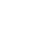 Условия за участие в конференциятаВ конференцията с научни доклади могат да участват: Студенти,  които завършват магистратура от висши училища в България и проявяват интерес към темата на научно-практическата конференция;
Преподаватели и докторанти от висши училища, които да представят свои изследвания и разработки по темата на научно-практическата конференция.Експерти от неправителствен сектор, професионални и браншови организацииЕксперти по темата „Обществен ред и сигурност“ в държавна администрация, политически централи и представители на политически организации;Важни дати за предаване на резюмета и доклади!ДО 15 ЮНИ 2017 г. – набиране на резюмета на научни доклади, които включват:  темата на доклада, панелът, в който авторът смята, че попада докладът и описание на основните акценти и теми, които ще бъдат представени в научния доклад ( до 200 думи).  Резюметата ще бъдат набирани посредством специална регистрационна форма, която е публикувана на сайта на Конференцията. Авторите трябва да предоставят задължително контактна информация ( телефон и имейл), която да бъде използвана от представителите на организационния комитет в случай, че има възникнали въпроси.
ДО 30 СЕПТЕМВРИ 2017 г. – предоставяне на научните доклади.Програмен съветпроф. д-р Димитър Димитров,  декан на факултет „Икономика на инфраструктурата“ и ръководител на  катедра „Национална и регионална сигурност“ в УНССдоц. д-р Александър Вълков, ръководител на катедра „Публична администрация“ в УНССдоц. д-р Деница Горчилова,  научен секретар в катедра „Публична администрация“ в УНССдоц. д-р Андрей Нончев, ръководител на катедра „Икономическа социология“ в УНСС и директор на Център за социологически и психологически изследвания при УНССдоц. д-р Блага Благоева,  ръководител на катедра „Политология“ в УНССпроф. д-р Николай Арабаджийски, преподавател в секция „Публична администрация“ към Департамент „Администрация и управление“ на Нов български университет.Илия Кузманов, председател на Настоятелство на Фондация „Общество и сигурност“Валентин Попов, председател на УС на СФСМВРАвтор radi Организационен комитетРадостина Якимова, директор на Фондация „Общество и сигурност“Ясен Цветков, докторант в катедра „Публична администрация“Александър Йолов, докторант в катедра „Национална и регионална сигурност“ас. д-р Тодорка Кинева, катедра „Икономическа социология“Екатерина Митанкова, докторант в катедра „Политология“Автор radi Фондация „Общество и сигурност“Фондация „Общество и сигурност“
Ул. „Ангел Кънчев“ 2, ет. М, оф. 5
Тел. +359 2 983 44 45
e-mail: conference.MoI2030@gmail.com
ssf@ssf-bg.eu*Изпращайте Вашите запитвания, резюмета  и доклади на посочените имейли.